福建师范大学危险废物分类包装规范我校实验室危险废物均属于《危险废物名录》（2016版）里HW49其他废物。主要分为以下三大类：900-041-49：含有或沾染毒性、感染性危险废物的废弃包装物、容器、过滤吸附介质。900-047-49：研究、开发和教学活动中，化学和生物实验室产生的废物（不包含HW03、900-999-49）。900-999-49：未经使用而被所有人抛弃或者放弃的；淘汰、伪劣、过期、失效的；有关部门依法收缴以及接收的公众上交的危险化学品。一、实验室危险废物分类要求1.实验室过期失效或淘汰的化学品应分为固态焚烧类，含氰废物，废酸类，废碱类，氧化剂类，还原剂类，普通无机类，含汞废物，含钡废物，固化填埋类，其他类，共计十一类，进行分类准确收集。不同化学性质的化学药品严禁混贮。2.实验室废液按照有机废液、无机废液、废酸液、废碱液进行分类收集。3. 实验室废弃包装物或沾染物（主要为药品空瓶、玻璃器皿、废手套、抹布等）应进行分类包装，且保证废弃包装物内无残留化学品（特别是药品空瓶应确认无残留）。二、实验室危险废物包装贮存要求1.过期失效或淘汰的化学品必须要确保化学品为原包装，且包装完好无损，原有标签清晰可见。如出现包装破损、泄露情形，务必重新包装；标识模糊或遗漏的化学药品务必用便签贴纸重新牢固张贴并注明相关化学品信息（如化学品名称、化学式、有害物质组分等）。2. 过期失效或淘汰类的化学品以及盛装废液的玻璃瓶应根据其类别性质和物理状态分类装箱，装箱前必须要保证密封完好、标签清晰。装箱后应竖直整齐放入箱中，不得倒置。玻璃瓶装化学品装箱时不得叠高堆放，玻璃瓶之间需要加塞报纸或软泡沫以确保运输过程中不会因碰撞导致瓶体破碎。3. 非剧毒类过期化学品或药品空瓶必须采用大小合适、中等强度的瓦楞纸箱包装，纸箱要求完好、结实、牢固，底部采用宽胶带加固。如有破碎玻璃器皿类包装物，应采取相应保护措施后再进行包装。4. 特殊类化学药品（详见《高校特殊化学品清单》（附件一））必须严格按照贮存要求采用密封乐扣箱单独包装。特别是含氰废物、含汞废物，含钡废物和含砷废物必须单独包装，包装物应贴上写有剧毒品三个字的醒目标识。5. 实验室废液应使用耐强酸、强碱的高密度小口聚乙烯桶盛装，且保证每次收集的废液体积不超过塑料桶体积的四分之三。6. 过期化学药品或废弃空瓶收集装箱后，应对箱子进行数字编号，并在纸箱上张贴《化学品清单》（详见附件二），清单必须准确、真实、完整。7.实验室危险废物的暂存点应当符合安全规定，必须储存于条件完备的专用仓库、专用场地或者专用贮存室（柜）内。根据物品的种类、物理化学性质，存放场所应采取相应的通风、防爆、泄压、防晒、防潮等安全措施。三、危险废物标识填写规范收集危险废物的容器或纸箱应在醒目位置张贴相应危险废物标识（详见下图）。应详细注明危险废物的名称、主要成分与特性、经办人及联系电话等信息，不得采用简写、缩写或英文表示。具体填写要求如下：主要成分：写明每箱或者每桶内危废的分类名称，如过期药品、有机废液、无机废液、空瓶、包装物、剧毒品等。危险情况：根据危废性质填写，如易燃、易爆、腐蚀性等。安全措施：如防泄露、防火、防水、隔离等。废物产生单位：师大仓山XX学院或师大旗山XX学院地址：写明某间实验室的位置，如化学楼101室或理工楼8#101室。电话：实验室或课题组负责人联系方式。联系人：课题组或实验室老师。产生时间：准确到年月。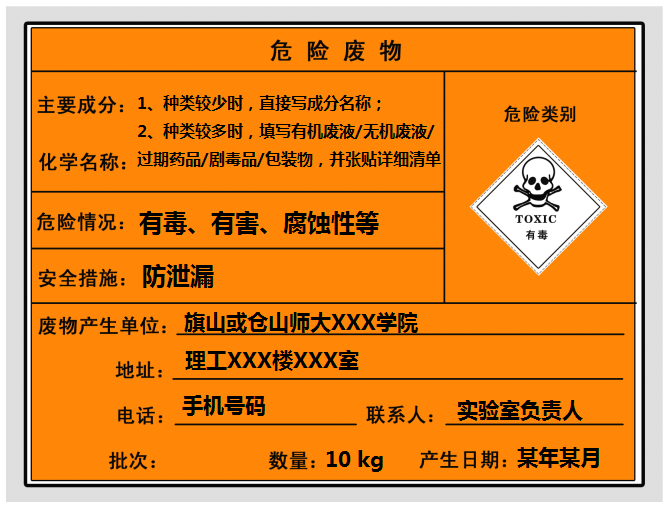 四、危险废物存放点规范要求1.应张贴醒目的危废暂存点的标志。2.危险废物必须分类储存，不可将会发生反应的危险废物混放，每桶或每箱应第一时间张贴危险废物标识，切记不可待入库时才张贴危险废物标识。3.危险废物暂存点应有相应的危险废物登记台账。4.危险废物暂存点应张贴危险废物管理办法。附件一高校特殊化学品清单一、 剧（高）毒类化学品高校常见剧（高）毒类化学品详见《剧毒化学品名录（2015）》，或者因其在处置过程中产生高剧毒副产物的化学品。（本清单并非为最终版清单，将不定期进行修订、补充完善）二、易燃（爆）化学品1.易燃（爆）化学品：指在空气中能够自燃或遇到其他物质容易燃烧（或爆炸）的化学试剂；2.易制爆化学品具体详见《易制爆危险化学品名录（2017年版）》），其中，易制爆化学品通常包括:强氧化剂，可/易燃物，强还原剂，部分有机物等；3.包装要求：在储存中应注意切记与不相容性化学品分开存放，切忌混储，如与氧化剂、酸碱、有机溶剂等分开存放；部分化学品不可与空气接触；确保库房阴凉、通风、干燥；要求包装密封、远离火种、热源等；不宜大量储存或久存；采用防爆型照明、通风设施；禁止使用易产生火花的机械设备和工具；储区应备有合适的材料收容泄漏物等。（本清单并非为最终版清单，将不定期进行修订、补充完善）附件二序号品名化学式备注1 含汞类化学品1 含汞类化学品1 含汞类化学品1 含汞类化学品1.1汞Hg1.2氯化汞（氯化高汞；二氯化汞；升汞）HgCl21.3氯化亚汞Hg2Cl21.4氧化汞HgO1.5碘化汞HgI21.6溴化汞HgBr21.7硝酸汞Hg(NO3)21.8硝酸亚汞Hg2（NO3）21.9硫酸汞HgSO41.10乙酸汞C4H6O4Hg1.11乙酸苯汞C8H8HgO21.12氰化汞Hg(CN)21.13硫氰酸汞Hg(SCN)21.14氯化乙基汞C2H5ClHg1.15磷酸乙基汞C2H7HgO4P1.16二乙基汞C4H10Hg2 含氰类化学品2 含氰类化学品2 含氰类化学品2 含氰类化学品2.1氰化氢HCN2.2氰化钾KCN2.3氰化钠NaCN2.4铁氰化钾K3[Fe(CN)6]处置过程中产生剧毒氰化氢2.5碘化汞钾K2(HgI4)2.6铁氰化钠Na3Fe(CN)6处置过程中产生剧毒氰化氢2.7亚铁氰化钾K4Fe(CN)6·3H2O处置过程中产生剧毒氰化氢2.8亚铁氰化钠Na4Fe(CN)6·10H2O处置过程中产生剧毒氰化氢2.9硫氰酸钾KSCN2.10硫氰酸铵NH4SCN2.11硫氰酸钠NaSCN2.12氨基氰NH2CN2.13丁腈C4H7N2.14乙腈C2H3N2.15异丁腈C4H7N2.16丙腈（乙基氰）C3H5N2.17丙烯腈C3H3N2.18丙酮氰醇C4H7NO2.19氯化氰（氯甲腈）CNCl2.20氰化钙Ca(CN)22.21异氰酸苯酯C7H5NO2.22异氰酸甲酯C2H3NO2.23异硫氰酸苯酯C7H5NS2.24三聚氰胺C3N3（NH2）32.25偶氮二异丁腈C8H12N4与氧化剂分开存放3 含钡类化学品（除不可溶的钡盐外）3 含钡类化学品（除不可溶的钡盐外）3 含钡类化学品（除不可溶的钡盐外）3 含钡类化学品（除不可溶的钡盐外）3.1氯化钡BaCl23.2氢氧化钡Ba(OH)23.3氧化钡BaO3.4硝酸钡Ba(NO3)24 含砷类化学品4 含砷类化学品4 含砷类化学品4 含砷类化学品4.1三氧化二砷（砒霜）As2O34.2五氧化二砷As2O54.3砷酸H3AsO4严禁与金属接触4.4砷化氢（砷烷）AsH3强还原剂，与空气混合能形成爆炸性混合物4.5亚砷酸钙Ca3(AsO3)24.6亚砷酸钠NaAsO24.7亚砷酸钾KAsO24.8硫化砷As2S34.9砷酸钠Na3AsO4·12H2O4.10三氯化砷AsCl35 其他类高剧毒品5 其他类高剧毒品5 其他类高剧毒品5 其他类高剧毒品5.1叠氮化钠（三氮化钠）NaN35.2氯乙酸C2H3ClO25.3二氧化硒SnO25.4亚硒酸钠Na2SeO35.5五氧化二钒V2O55.6白磷（黄磷）P4闪点低，浸没于水中，隔绝空气5.7三氯氧磷POCl3密封阴凉干燥保存，严禁遇水序号品名品名品名别名备注1 酸类1 酸类1 酸类1 酸类1 酸类1 酸类1.1硝酸硝酸硝酸强氧化剂，助燃，切记与还原剂、碱类、醇类、碱金属混储1.2发烟硝酸发烟硝酸发烟硝酸强氧化剂，助燃，切记与还原剂、碱类、醇类、碱金属混储1.3高氯酸高氯酸高氯酸强氧化剂，助燃，切记与还原剂、碱类、醇类、碱金属混储1.4氯磺酸氯磺酸氯磺酸强氧化剂，助燃，切记与还原剂、碱类、醇类、碱金属混储2 氯酸盐类2 氯酸盐类2 氯酸盐类2 氯酸盐类2 氯酸盐类2 氯酸盐类2.12.1氯酸钠氧化性固体，与有机物、还原剂、硫、磷等易燃物混合易燃易爆2.22.2氯酸钾氧化性固体，密封阴凉贮存，严禁与铵盐混合2.32.3氯酸铵不稳定爆炸物，严禁撞击、摩擦、受热3 高氯酸盐类3 高氯酸盐类3 高氯酸盐类3 高氯酸盐类3 高氯酸盐类3 高氯酸盐类3.13.1高氯酸钠过氯酸钠过氯酸钠氧化性助燃固体，密封干燥保存3.23.2高氯酸铵过氯酸铵过氯酸铵爆炸物、氧化性固体4重铬酸盐类4重铬酸盐类4重铬酸盐类4重铬酸盐类4重铬酸盐类4重铬酸盐类4.14.1重铬酸钠红矾钠红矾钠氧化性固体，剧毒品5易燃物还原剂类5易燃物还原剂类5易燃物还原剂类5易燃物还原剂类5易燃物还原剂类5易燃物还原剂类5.15.1锂金属锂金属锂遇水放出易燃气体的物质和混合物，需要保存在液体石蜡中。注意瓶子要密封，在阴凉处保存5.25.2钠金属钠金属钠遇水放出易燃气体的物质和混合物，需要保存在液体石蜡中。注意瓶子要密封，在阴凉处保存5.35.3钾金属钾金属钾遇水放出易燃气体的物质和混合物，需要保存在液体石蜡中。注意瓶子要密封，在阴凉处保存5.45.4镁需要保存在液体石蜡中。注意瓶子要密封，在阴凉处保存5.55.5铝粉易燃固体5.65.6硫磺硫硫易燃固体5.75.7锌粉自热物质和混合物；遇水放出易燃气体的物质和混合物5.85.8金属锆粉锆粉锆粉自燃固体；遇水放出易燃气体的物质和混合物5.95.9硼氢化锂氢硼化锂氢硼化锂遇水放出易燃气体的物质和混合物5.105.10硼氢化钠氢硼化钠氢硼化钠遇水放出易燃气体的物质和混合物5.115.11硼氢化钾氢硼化钾氢硼化钾遇水放出易燃气体的物质和混合物5.125.12三氯化钛不稳定、易燃性深紫色结晶6硝基化合物类6硝基化合物类6硝基化合物类6硝基化合物类6硝基化合物类6硝基化合物类6.16.1硝基苯类化合物易爆炸固体，密封阴凉避光保存。遇明火、高热或与氧化剂接触，有引起燃烧爆炸的危险7其他7其他7其他7其他7其他7其他7.17.14，6-二硝基-2-氨基苯酚钠苦氨酸钠苦氨酸钠爆炸物爆炸物7.27.2硝酸胍硝酸亚氨脲硝酸亚氨脲氧化性固体，严禁与易燃物、还原剂等接触，氧化性固体，严禁与易燃物、还原剂等接触，7.37.3水合肼水合联氨水合联氨强还原剂，发烟液体，严禁与氧化剂、金属粉末接触强还原剂，发烟液体，严禁与氧化剂、金属粉末接触7.47.4碳化钙（电石）CaC2CaC2易燃固体，包装密封，切勿受潮。应与酸类、醇类等分开存放，切忌混储易燃固体，包装密封，切勿受潮。应与酸类、醇类等分开存放，切忌混储7.57.5红磷PP易燃固体，严禁与氧化剂接触易燃固体，严禁与氧化剂接触7.67.62,4-二硝基苯肼C6H6N4O4C6H6N4O4易燃固体，严禁与氧化剂接触易燃固体，严禁与氧化剂接触XX学院化学品清单XX学院化学品清单XX学院化学品清单XX学院化学品清单XX学院化学品清单XX学院化学品清单纸箱编号（①②等阿拉伯数字）（①②等阿拉伯数字）废物类别：（详见清单分类）如：氰废物，废酸类，废碱类，氧化剂类，还原剂类，普通无机类，含汞废物，含钡废物，固化填埋类，其他类。如：氰废物，废酸类，废碱类，氧化剂类，还原剂类，普通无机类，含汞废物，含钡废物，固化填埋类，其他类。序号化学品名称数量（瓶/袋）数量/（毛重）物理状态（固态/液态/固液态）校区及学院12345678910111213…合计XX瓶XX袋合计重量XX千克注：1.本清单适用于淘汰失效需要处置的化学品，不适用于实验室废液、实验室废包装物等。2.本清单采用宽透明胶张贴在包装箱正面朝上处，不得有撕毁、磨损、模糊等痕迹。3.若是瓶装化学品或空瓶，数量为瓶数；若是袋装化学品，数量为分装袋数。4.固液态：固态药品发生潮解。5.清单的名称数量应与包装容器内实物的名称数量完全一致。6.药品包装应完好、封口紧密、无破损、倾斜、倒置、渗透等现象。7.化学品名称必须填写中文，不得采用简写、缩写或英文表示。注：1.本清单适用于淘汰失效需要处置的化学品，不适用于实验室废液、实验室废包装物等。2.本清单采用宽透明胶张贴在包装箱正面朝上处，不得有撕毁、磨损、模糊等痕迹。3.若是瓶装化学品或空瓶，数量为瓶数；若是袋装化学品，数量为分装袋数。4.固液态：固态药品发生潮解。5.清单的名称数量应与包装容器内实物的名称数量完全一致。6.药品包装应完好、封口紧密、无破损、倾斜、倒置、渗透等现象。7.化学品名称必须填写中文，不得采用简写、缩写或英文表示。注：1.本清单适用于淘汰失效需要处置的化学品，不适用于实验室废液、实验室废包装物等。2.本清单采用宽透明胶张贴在包装箱正面朝上处，不得有撕毁、磨损、模糊等痕迹。3.若是瓶装化学品或空瓶，数量为瓶数；若是袋装化学品，数量为分装袋数。4.固液态：固态药品发生潮解。5.清单的名称数量应与包装容器内实物的名称数量完全一致。6.药品包装应完好、封口紧密、无破损、倾斜、倒置、渗透等现象。7.化学品名称必须填写中文，不得采用简写、缩写或英文表示。注：1.本清单适用于淘汰失效需要处置的化学品，不适用于实验室废液、实验室废包装物等。2.本清单采用宽透明胶张贴在包装箱正面朝上处，不得有撕毁、磨损、模糊等痕迹。3.若是瓶装化学品或空瓶，数量为瓶数；若是袋装化学品，数量为分装袋数。4.固液态：固态药品发生潮解。5.清单的名称数量应与包装容器内实物的名称数量完全一致。6.药品包装应完好、封口紧密、无破损、倾斜、倒置、渗透等现象。7.化学品名称必须填写中文，不得采用简写、缩写或英文表示。注：1.本清单适用于淘汰失效需要处置的化学品，不适用于实验室废液、实验室废包装物等。2.本清单采用宽透明胶张贴在包装箱正面朝上处，不得有撕毁、磨损、模糊等痕迹。3.若是瓶装化学品或空瓶，数量为瓶数；若是袋装化学品，数量为分装袋数。4.固液态：固态药品发生潮解。5.清单的名称数量应与包装容器内实物的名称数量完全一致。6.药品包装应完好、封口紧密、无破损、倾斜、倒置、渗透等现象。7.化学品名称必须填写中文，不得采用简写、缩写或英文表示。注：1.本清单适用于淘汰失效需要处置的化学品，不适用于实验室废液、实验室废包装物等。2.本清单采用宽透明胶张贴在包装箱正面朝上处，不得有撕毁、磨损、模糊等痕迹。3.若是瓶装化学品或空瓶，数量为瓶数；若是袋装化学品，数量为分装袋数。4.固液态：固态药品发生潮解。5.清单的名称数量应与包装容器内实物的名称数量完全一致。6.药品包装应完好、封口紧密、无破损、倾斜、倒置、渗透等现象。7.化学品名称必须填写中文，不得采用简写、缩写或英文表示。